AVINANDA DATTAhttp://in.linkedin.com/in/avinandaA-203, River View Apartment, IIT RoorkeeRoorkee - 247667, Uttarakhand, India avinanda.presidency@gmail.com / +91-98976-65919SUMMARYEnglish professional with over seven years of experience in teaching English Honours and Masters at Undergraduate and Postgraduate levels, and English Communication and IELTS to students and office executivesPROFESSIONAL EXPERIENCEAssistant Professor, Methodist Girls P.G. College Roorkee, Nov 2022 - PresentTeaching M.A. EnglishTeaching Communicative English and English Literature to UG studentsAssistant Professor & Head, Department of English, University of Patanjali, 2016–2018Teaching U.G. & P.G. students Communicative English and English Literature,Victorian, Romantic, and Indian English LiteratureDesigning Syllabus and Course Materials for UG and PG studentsConducting Interview Training Workshops for UG & PG Final Year studentsDeveloping the Department in terms of faculty selection and Course DesignEditor – University of Patanjali BulletinIELTS & Communicative English Trainer, Roorkee & Kolkata, India, 2015 – ContinueTraining students and office executives in English Communication, Interview Skills, & IELTS [IELTS Highest Achievers: 8.5 (Academic), 8 (General Training)]Pre- PhD, UGC- NET JRF, Indian Institute of Technology Roorkee, India, 2014 –2015Role of Imperialism in Postcolonial Children’s Literature Course Work: A+ in all courses (10 Pointer in a scale of 10) Lecturer, Department of English, Women’s College, Kolkata Jan 2011 – March 2013  Teaching:History of English Literature: Old English, Middle English & Victorian Age [UG-I] Poetry: Augustan, Romantic, Victorian & Inter-War; Rhetoric & Prosody [UG-II] Drama: William Shakespeare, Oscar Wilde & Bernard Shaw [UG-II & UG-III] Novel: Hardy’s Return of the Native [UG-II]Indian Writing in English: Toru Dutt, Kamala Das, Ruskin Bond & Dattani [UG-III] Training:English Grooming Program: Communicative English [UG-I & II]Holistic Development Program: Soft Skills & Interview Grooming (UG-III & ex-students)Co-Curricular Activity:Trained students in: Recitation & Theatre (On-Stage, Open Air, Street Play) PerformanceMonitored students to: teach weak students; educate slum children of Srijan CommunityGuest Lecturer, Department of English, Vidyasagar University, Jan 2012–Jan 2013 Teaching: PG-I: Geoffrey Chaucer, William Blake, Matthew Arnold;   	       PG-II: Christopher Marlowe, Bernard ShawGuest Lecturer, Department of English, Kalyani University, Oct 2010 – Dec 2010  Teaching: PG-I: William Blake, Wilfred Owen;        PG-II: Thomas HardyEnglish Teacher, Senior School, Loreto House, Kolkata, July 2010 – October 2010 Teaching:           English Literature and English Language to Classes X-XIITraining:            High School in Drama, Inter-School DebateSocial Service:   Involved students in serving Old Age Home residentsTeacher, Self-Employed, Kolkata, June 2007– March 2013Teaching:	     UG (English Honors) & PG (M.A. English) students of CU, RBU,    WBSU, West Bengal   [Accomplishment: Fostered 1st rank-holders of 9 colleges, 2012]Training:            English Communication and Personality DevelopmentSocial Service:   Serving and educating the local underprivileged childrenEDUCATION Pre- PhD (Coursework) with UGC NET Junior Research Fellowship (JRF), Department of Humanities, Indian Institute of Technology Roorkee, 2014-2015M.A., English, Presidency College, Kolkata, 1st Class (4th with 82.7% in Thesis), 2010B.A., English Honors, Loreto College, Kolkata, India, 2008M.A. TERM PAPERS & DISSERTATION Term Papers:The Lost Years of ShakespeareTheatricality in Pinter’s The CaretakerSheridan’s The Critic as a modern BurlesqueThe Battle of Wits in Aristophanes’ The FrogsWilly Loman: The Icon of Business Culture in Arthur Miller’s Death of a SalesmanFrankenstein’s Monster and the Images of Race in Nineteenth-Century BritainPsychoanalytic Reading of Vladimir and Estragon in Beckett’s Waiting for GodotDissertation: Spindle, Shutter and Scissors: Ambiguous Power in Grimm Brothers’ TalesPROFESSIONAL AFFILIATION Modern Language Association of America (MLA)Society for the Study of Multi-Ethnic Literatures of the US / World (MELUS-MELOW)PUBLICATION & CONFERENCE PAPERS“Paper to Pixel: Evolution of Literature from Text to Digital Platform”, National Seminar on Impact of Digital Media on Education, 2023“Mirror,  Mirror  on  the  Wall:  An  Investigation  of  Wilhelm  and  Jacob  Grimm’s  Fairy  Tales”  International Conference. MELUS-MELOW, India. February 2016 “Reel to Real” MLA International Conference, Austin, TX, USA, January 2016 “Quest for Identity in Kiran Desai’s Inheritance of Loss.” National Conference, IIT-Roorkee, 2015 “Rituparna’s Bhutiya: A Child Prodigy Peeping into Child Mind.” I-Sahitya. 2010WORK CITED & PRESS RELEASEThe Advocate published by The Graduate Center, City University of New York, USA, 2015 Kulturaustausch published by Institute of Foreign Relations, Berlin, Germany, 2015Anandamela Magazine, Ananda Bazar Patrika Group, Kolkata: Significance of Grandparent’s Day, 2001INVITED LECTURES & TALKSSignificance of learning English in Yog Science, University of Patanjali, 2017Vision of Rural Literacy and Digital Responsibility, UMBC, USA, Dec. 2015Interviewer, Business Communication, I.I.M. Indore, (2011 – 14) Interview Grooming Workshop, I.I.T. –Roorkee, (2014 – continue) Gender and Diaspora in English, Department of Humanities, IIT Roorkee, 2015Communication Skills for Senior School Teachers, ABN School, IIT Roorkee, 2015 Shakespeare’s “Macbeth” and SuperNature. University of Stuttgart, Germany, 2014 Students’ Expectation from their Teachers, St Anne’s School Roorkee, 2014 Swami Vivekananda’s Message to the Youth, IHM- PUSA, New Delhi, 2013Improvement in Campus Recruitment: Represented Women’s College in Placement Cell Coordinators Meet, Wipro- Kolkata, 2013 AWARDS & ACHIEVEMENTSTrain the Trainer Certification for IELTS, British Council, India, 2018Shortlisted (Top 17) for Commonwealth Scholarship for Ph. D. in U.K., 2015Junior Research Fellowship in English, University Grants Commission, India, 2013 National Eligibility Test (NET) for Assistant Professorship, UGC, India, 2013 Youngest IIM Interviewer, Indian Institute of Management Indore, India, 2011, 2012Best Leader Award, International Association of Religious Freedom (IARF), 2011 Performance at Academy of Fine Arts, Birla Sobhaghar, AIR, Kolkata (2007-10)CO-CURRICULAR AWARDS & HONORSEditor & Convener, IIT Roorkee Sarbojanin Durgotsav Souvenir, 2021Inter-school and Inter-college Table Tennis Champion (2003, 2006 respectively) Recitation at Academy of Fine Arts, Birla Sobhaghar, All India Radio (AIR) Kolkata Best Leader Award by International Association of Religious Freedom (IARF), 2011Recitation (honored “Bibhakar”), Classical Singing (4th Year) under Bangiya Sangeet ParishadHOBBIESSinging 		Recitation		  Reading Novels	         Learning Piano	SOCIAL SERVICE & MASS AWARENESSServed orphan children of Mother’s Nest, KolkataServed underprivileged children of Archana School, Loreto HouseAwareness program on English education to underprivileged children and adultsServed homeless tribal mothers of Sabor and Lodha Community of Khelar Village Midnapore District, West Bengal under the Bengal Service Society (NGO)Presentation on ‘OM Revolution’ with 100 students celebrating the 150th Birth Anniversary of Swami Vivekananda at Alambazar Math, KolkataPERSONAL DETAILDate of Birth: December 30, 1986Nationality: Indian I hereby declare that the information provided above is true to the best of my knowledge. 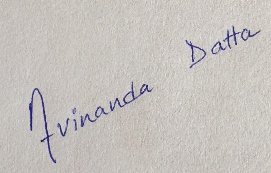 Roorkee, India									[Avinanda Datta]March 10, 2023